ウインタースクール2021→2022申込書別紙規約内容を読み承諾しました。2021年　　月　　日保護者様ご署名　　　　　　　　　　　　　　　　フリガナニックネーム（本名は使用不可）ニックネーム（本名は使用不可）ニックネーム（本名は使用不可）お子様氏名LINE有無有　・　無または使用したくない希望の連絡方法（　メール　・　LINE　）　←でんじろうさん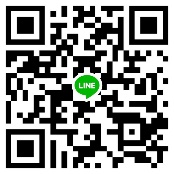 （　メール　・　LINE　）　←でんじろうさん（　メール　・　LINE　）　←でんじろうさん（　メール　・　LINE　）　←でんじろうさんメールアドレス※希望の連絡方法に「メール」と記載した方で、メールが受信できない方は受講できません※希望の連絡方法に「メール」と記載した方で、メールが受信できない方は受講できません※希望の連絡方法に「メール」と記載した方で、メールが受信できない方は受講できません※希望の連絡方法に「メール」と記載した方で、メールが受信できない方は受講できません参加申込内容昼食代材料費込みです【参加費（材料費・昼食代込み）】@＝1日当たりの単価●全期@3,500円（家族割3,000円）●期ごとコース@4,000円（家族3,000円）□1期：12/21～12/28（6日間+遠足1回）32,000円（家族26,000円）□2期：1/5～1/7（3日間+遠足1回）20,000円（家族17,000円）□【1日単発】　@4,500円（家族割3,000円）　参加日うち単発遠足　　　日×8,000円（家族8,000円）お支払合計　　　　　　　円　　　お振込予定日（　　/　　）※ご入金はお振込でお願いします。【参加費（材料費・昼食代込み）】@＝1日当たりの単価●全期@3,500円（家族割3,000円）●期ごとコース@4,000円（家族3,000円）□1期：12/21～12/28（6日間+遠足1回）32,000円（家族26,000円）□2期：1/5～1/7（3日間+遠足1回）20,000円（家族17,000円）□【1日単発】　@4,500円（家族割3,000円）　参加日うち単発遠足　　　日×8,000円（家族8,000円）お支払合計　　　　　　　円　　　お振込予定日（　　/　　）※ご入金はお振込でお願いします。【参加費（材料費・昼食代込み）】@＝1日当たりの単価●全期@3,500円（家族割3,000円）●期ごとコース@4,000円（家族3,000円）□1期：12/21～12/28（6日間+遠足1回）32,000円（家族26,000円）□2期：1/5～1/7（3日間+遠足1回）20,000円（家族17,000円）□【1日単発】　@4,500円（家族割3,000円）　参加日うち単発遠足　　　日×8,000円（家族8,000円）お支払合計　　　　　　　円　　　お振込予定日（　　/　　）※ご入金はお振込でお願いします。【参加費（材料費・昼食代込み）】@＝1日当たりの単価●全期@3,500円（家族割3,000円）●期ごとコース@4,000円（家族3,000円）□1期：12/21～12/28（6日間+遠足1回）32,000円（家族26,000円）□2期：1/5～1/7（3日間+遠足1回）20,000円（家族17,000円）□【1日単発】　@4,500円（家族割3,000円）　参加日うち単発遠足　　　日×8,000円（家族8,000円）お支払合計　　　　　　　円　　　お振込予定日（　　/　　）※ご入金はお振込でお願いします。以下、初めてご参加及び変更がある方のみ記入ください以下、初めてご参加及び変更がある方のみ記入ください以下、初めてご参加及び変更がある方のみ記入ください以下、初めてご参加及び変更がある方のみ記入ください以下、初めてご参加及び変更がある方のみ記入ください生年月日　　年　　　月　　　日性別性別男・女学校名　　　　　　　　小学校学年学年年住所〒　　　－　　　京都市　　区〒　　　－　　　京都市　　区〒　　　－　　　京都市　　区〒　　　－　　　京都市　　区保護者様のお名前続柄緊急時電話※基本いつでも電話に出ることができ、緊急時のお迎えができる方　（続柄　　　　　　）※基本いつでも電話に出ることができ、緊急時のお迎えができる方　（続柄　　　　　　）※基本いつでも電話に出ることができ、緊急時のお迎えができる方　（続柄　　　　　　）※基本いつでも電話に出ることができ、緊急時のお迎えができる方　（続柄　　　　　　）スクールで撮影した写真はお子様の顔が鮮明には映らない状態でチラシやHP等に使用し、YouTubeに参加者限定公開でUPします。ご了承くださいスクールで撮影した写真はお子様の顔が鮮明には映らない状態でチラシやHP等に使用し、YouTubeに参加者限定公開でUPします。ご了承くださいスクールで撮影した写真はお子様の顔が鮮明には映らない状態でチラシやHP等に使用し、YouTubeに参加者限定公開でUPします。ご了承くださいスクールで撮影した写真はお子様の顔が鮮明には映らない状態でチラシやHP等に使用し、YouTubeに参加者限定公開でUPします。ご了承くださいスクールで撮影した写真はお子様の顔が鮮明には映らない状態でチラシやHP等に使用し、YouTubeに参加者限定公開でUPします。ご了承ください